Lesson 6 Practice ProblemsWhich three of these parallelograms have the same area as each other?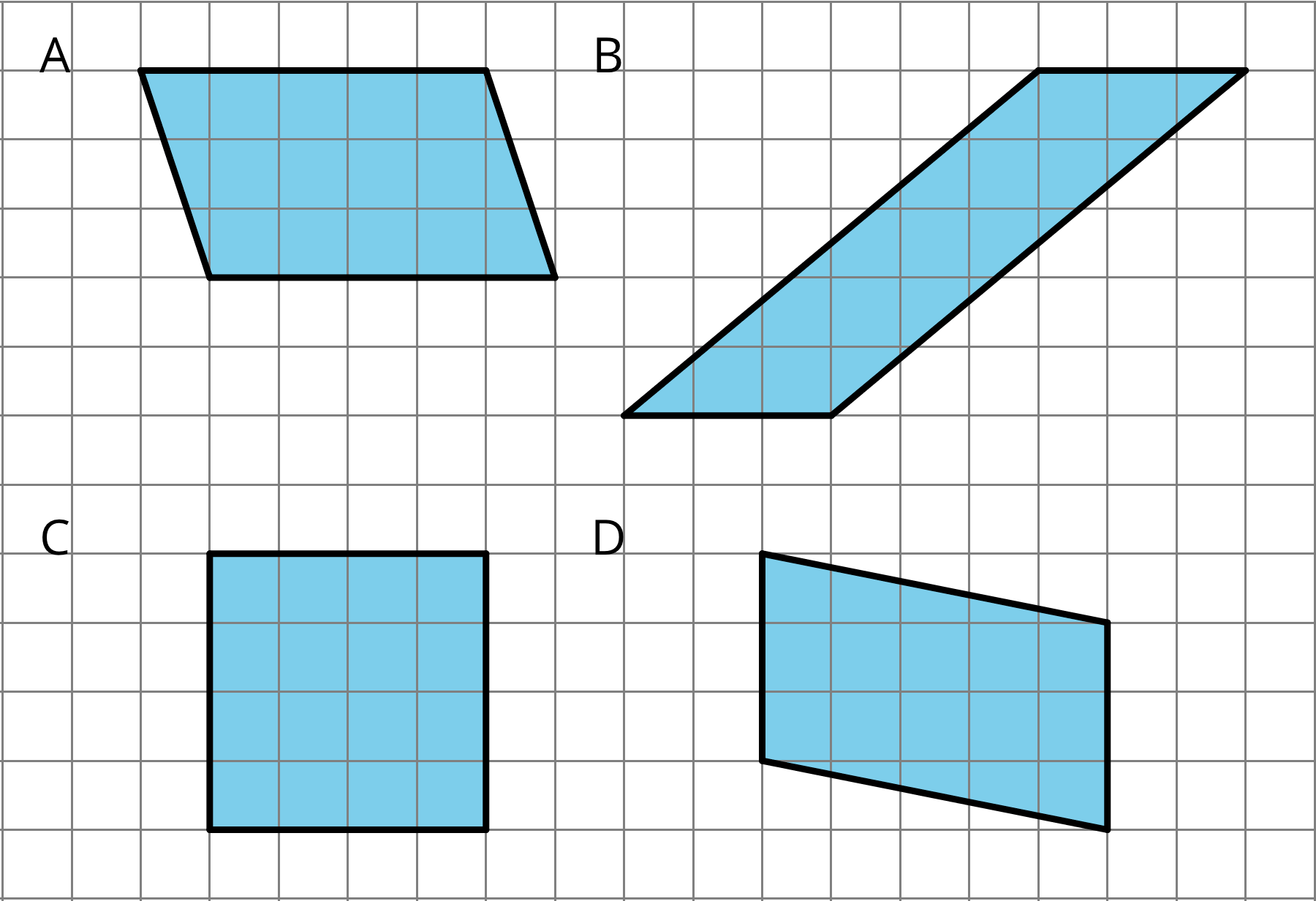 ABCDWhich pair of base and height produces the greatest area? All measurements are in centimeters., , , , Here are the areas of three parallelograms. Use them to find the missing length (labeled with a "?") on each parallelogram.A: 10 square unitsB: 21 square unitsC: 25 square units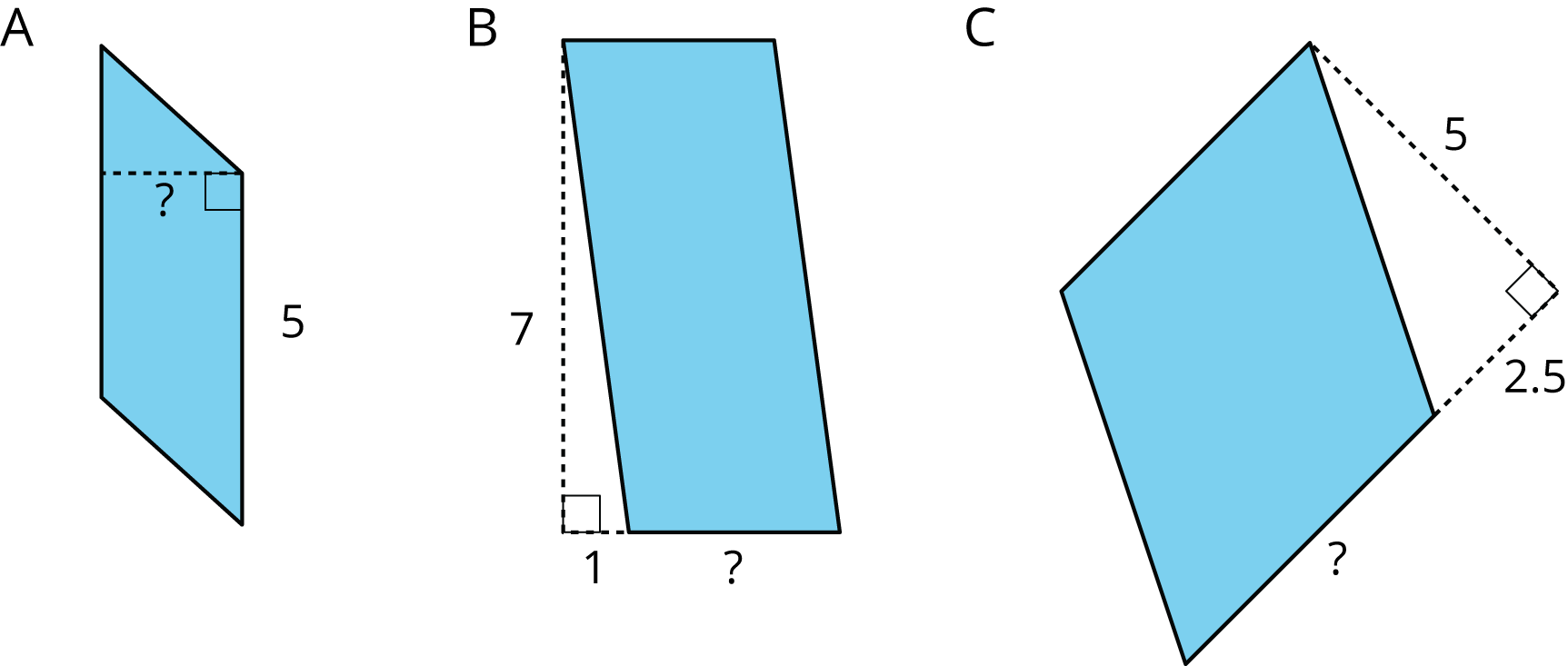 The Dockland Building in Hamburg, Germany is shaped like a parallelogram.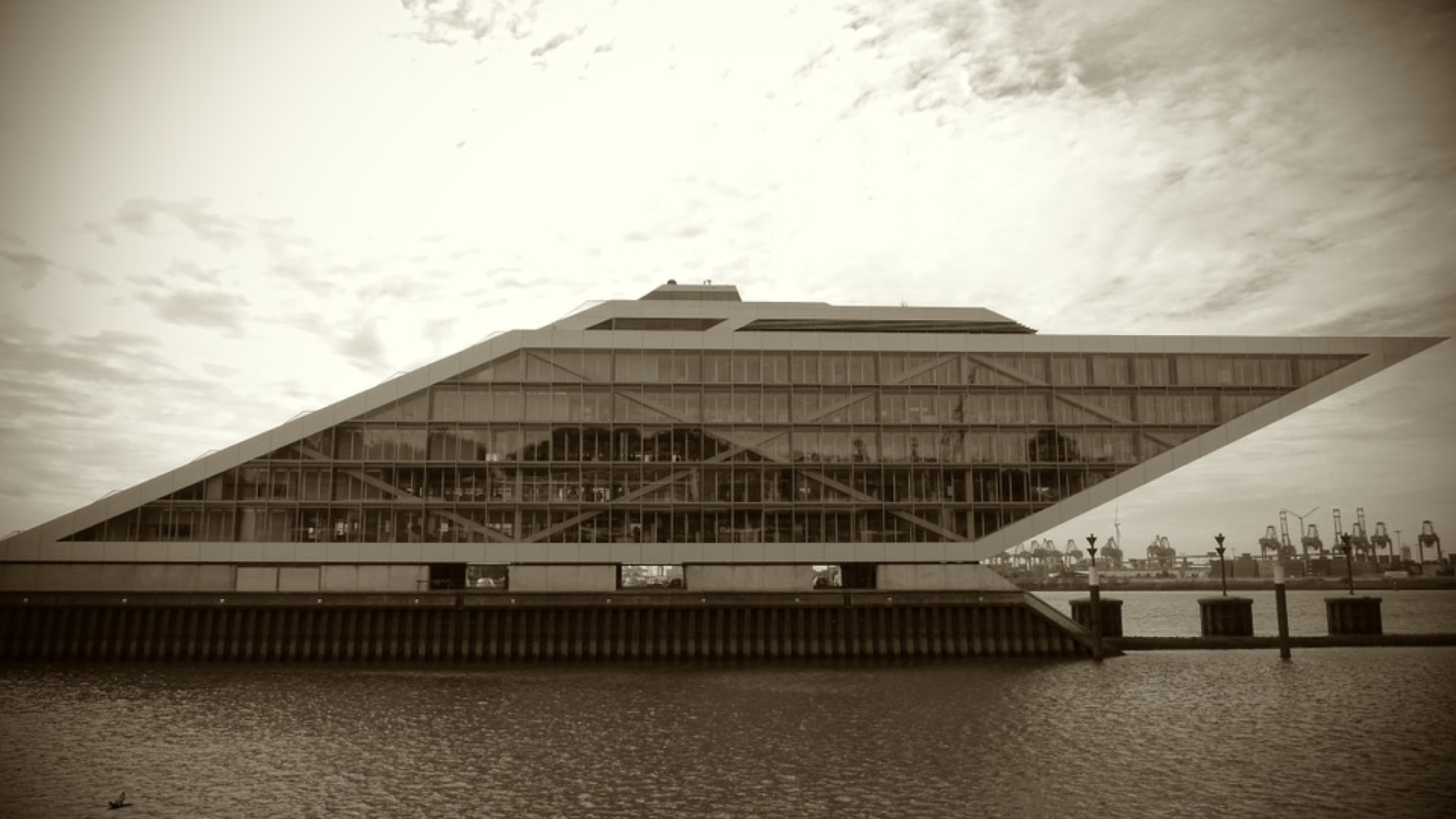 If the length of the building is 86 meters and its height is 55 meters, what is the area of this face of the building?Select all segments that could represent a corresponding height if the side  is the base.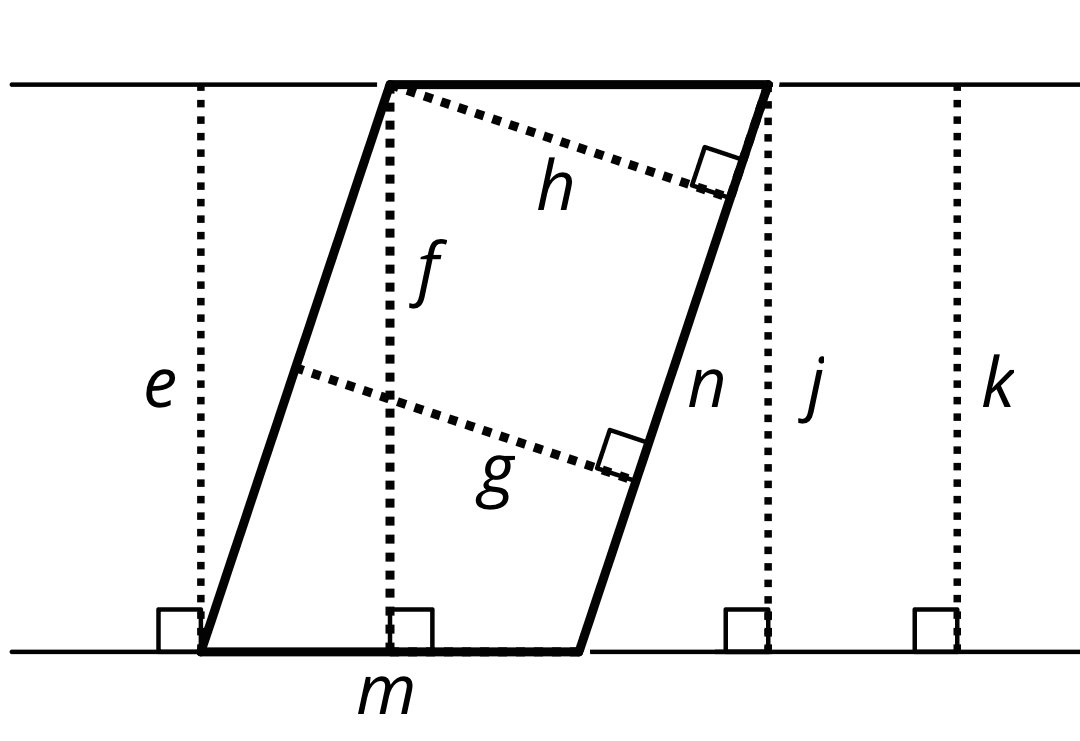 efghjkn(From Unit 1, Lesson 5.)Find the area of the shaded region. All measurements are in centimeters. Show your reasoning.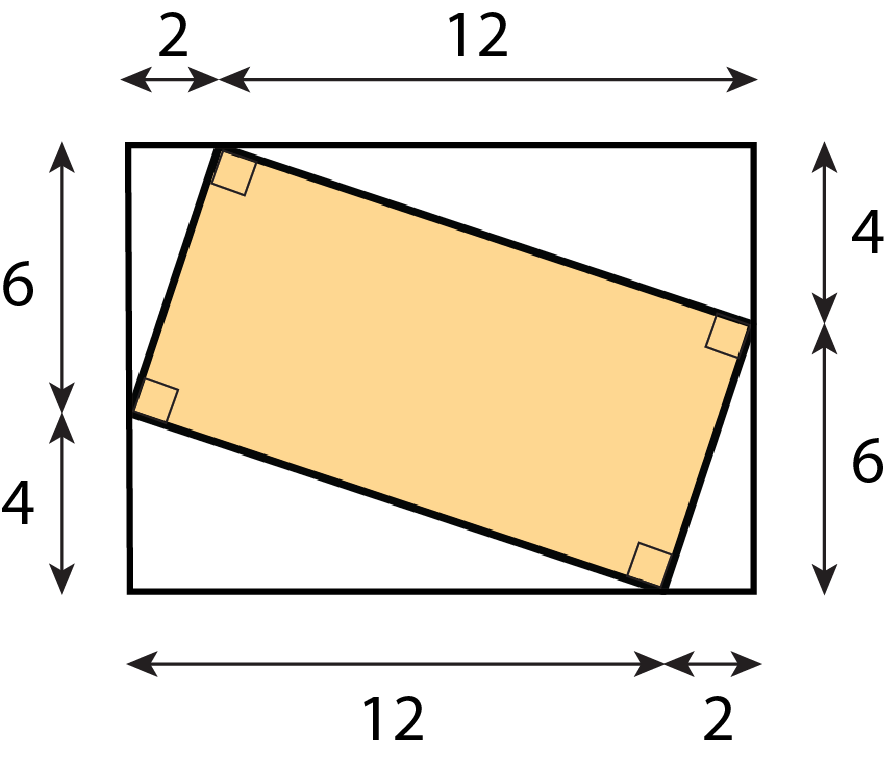 (From Unit 1, Lesson 3.)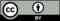 © CC BY Open Up Resources. Adaptations CC BY IM.